

MUSTERBRIEFE UND PERSÖNLICHE TEXTE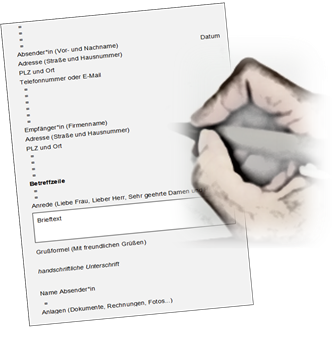 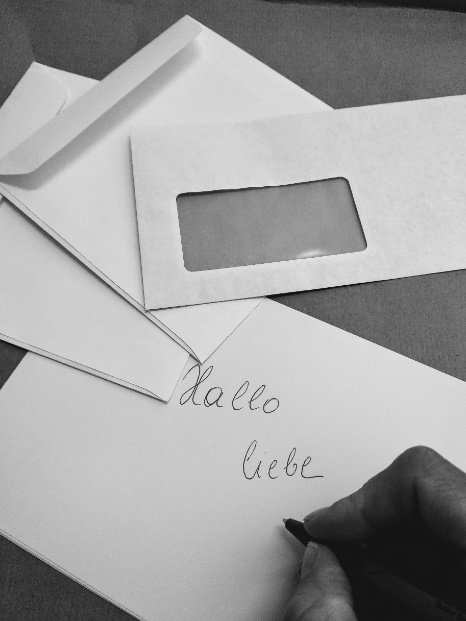 Dieses Skriptum beinhaltet Vorlagen und Musterbriefe für persönliche und offizielle Briefe. INHALT:persönliche BriefeText für Genesungswünsche* Text für eine Einladung zum Geburtstag offizielle BriefeVorlage für einen allgemeinen Geschäftsbrief Muster für das Widerrufen** eines VersicherungsvertragsMuster für eine Entschuldigung für die SchuleMuster für eine einfache VollmachtWeitere Musterbriefe finden Sie unter:https://www.arbeiterkammer.at/musterbriefehttps://europakonsument.at/de/page/musterbriefe*  Genesungswünsche = Wünsche zur Guten Besserung** Widerrufen = rückgängig machenMusterbrief für GenesungswünscheEinladung zum GeburtstagVorlage für einen allgemeinen Geschäftsbrief (HINWEIS: Die kleinen Kuverts  zeigen die genaue Anzahl der Leerzeilen zwischen den Elementen an.)Muster für das Widerrufen eines VersicherungsvertragsMuster: Entschuldigung für die SchuleMuster für eine einfache VollmachtAbsender*in (Vor- und Nachname) 					DatumAdresse (Straße und Hausnummer)PLZ und OrtTelefonnummer oder E-MailEmpfänger*inAdresse (Straße und Hausnummer)PLZ und OrtHallo liebe*r ………(Name),du machst ja Sachen! Wir haben gestern erfahren, dass du einen Sportunfall hattest und mit einem Gipsbein zuhause liegst. Wir hoffen, du wirst von deinen Lieben gut gehegt und gepflegt. Nutze die Zeit zum Lesen und schone dich gut! In ein paar Wochen hast du es überstanden und kannst wieder herumspringen. Wir wünschen dir auf jeden Fall eine gute Besserung und denken an dich. Herzliche Grüße Unterschrift Hallo liebe…./lieber…….!Ich möchte gerne meinen 45. Geburtstag mit euch/dir feiern, deswegen lade ich euch/dich am….um….in……………………………………ein. Ich freue mich auf ein Wiedersehen. Herzliche GrüßeUnterschrift VornameAbsender*in (Vor- und Nachname) 					DatumAdresse (Straße und Hausnummer)PLZ und OrtTelefonnummer oder E-MailEmpfänger*in (Firmenname)Adresse (Straße und Hausnummer)PLZ und OrtBetreffzeile Anrede (Liebe Frau, Lieber Herr, Sehr geehrte Damen und Herren…)Grußformel (Mit freundlichen Grüßen,)handschriftliche UnterschriftName Absender*inAnlagen (Dokumente, Rechnungen, Fotos...)Absender*in (Vor- und Nachname) 					DatumAdresse (Straße und Hausnummer)PLZ und OrtTelefonnummer oder E-MailEmpfänger*in (Name der Versicherungsanstalt)Adresse (Straße und Hausnummer)PLZ und OrtBetreff: Widerruf des Versicherungsvertrags Nummer __________________Sehr geehrte Damen und Herren, hiermit widerrufe ich den mit Ihnen am ……………… (Datum des Abschlusses) abgeschlossenen Versicherungsvertrag für eine (hier Art der Versicherung eingeben) …………………………… mit der Vertragsnummer ……………………………Bitte um eine schriftliche Bestätigung meines Widerrufes. Vielen Dank! Mit freundlichen GrüßenUnterschrift Name Absender*inAbsender*in (Vor- und Nachname) 					DatumAdresse (Straße und Hausnummer)PLZ und OrtTelefonnummer oder E-MailEmpfänger*in (Name der Schule und evtl. Name des /der Klassenlehrer*in)Adresse (Straße und Hausnummer)PLZ und OrtEntschuldigungSehr geehrte Frau/Herr (Name der Lehrerin/ des Lehrers),mein*e Sohn/Tochter ist krank und unser Hausarzt hat Bettruhe verordnet. ……… (Name des Kindes) kann erst nächsten Montag wieder die Schule besuchen.Ich bitte Sie, sein/ihr Fehlen zu entschuldigen. Das ärztliche Attest finden Sie anbei.Mit freundlichen GrüßenUnterschrift Name Absender*inVollmachtgeber*in (Vor- und Nachname) 				DatumAdresse (Straße und Hausnummer)PLZ und OrtTelefonnummer oder E-MailVollmachtnehmer*in (Name der Versicherungsanstalt)Adresse (Straße und Hausnummer)PLZ und OrtDer/die Vollmachtgeber*in bevollmächtigt den/die Vollmachtnehmer*in zur Vertretung von beifolgendem Rechtsgeschäft: z.B. Auto anmelden.Dies Vollmacht ist gültig von ………………  bis……………………….. .Mit freundlichen GrüßenUnterschrift Name Absender*in